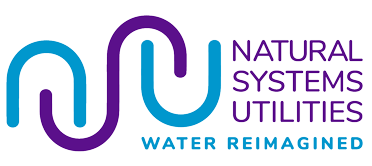 2021 Consumer Confidence ReportWe test the drinking water quality for many constituents as required by state and federal regulations.  This report shows the results of our monitoring for the period of January 1 to December 31, 2021 and may include earlier monitoring data.Este informe contiene información muy importante sobre su agua para beber.  Favor de comunicarse [Prunedale Shopping Center ] a [831-594-2620] para asistirlo en español.这份报告含有关于您的饮用水的重要讯息。请用以下地址和电话联系 [Prunedale Shopping Center]以获得中文的帮助:[ 831-594-2620]Ang pag-uulat na ito ay naglalaman ng mahalagang impormasyon tungkol sa inyong inuming tubig.  Mangyaring makipag-ugnayan sa [Prunedale Shopping Center] o tumawag sa [831-594-2620] para matulungan sa wikang Tagalog.Báo cáo này chứa thông tin quan trọng về nước uống của bạn.  Xin vui lòng liên hệ [Prunedale Shopping Center] tại [831-594-2620] để được hỗ trợ giúp bằng tiếng Việt.Tsab ntawv no muaj cov ntsiab lus tseem ceeb txog koj cov dej haus.  Thov hu rau [Prunedale Shopping Center] ntawm [831-594-2620] rau kev pab hauv lus Askiv.The sources of drinking water (both tap water and bottled water) include rivers, lakes, streams, ponds, reservoirs, springs, and wells.  As water travels over the surface of the land or through the ground, it dissolves naturally-occurring minerals and, in some cases, radioactive material, and can pick up substances resulting from the presence of animals or from human activity.Contaminants that may be present in source water include:Microbial contaminants, such as viruses and bacteria, that may come from sewage treatment plants, septic systems, agricultural livestock operations, and wildlife.Inorganic contaminants, such as salts and metals, that can be naturally-occurring or result from urban stormwater runoff, industrial or domestic wastewater discharges, oil and gas production, mining, or farming.Pesticides and herbicides, that may come from a variety of sources such as agriculture, urban stormwater runoff, and residential uses.Organic chemical contaminants, including synthetic and volatile organic chemicals, that are by-products of industrial processes and petroleum production, and can also come from gas stations, urban stormwater runoff, agricultural application, and septic systems.Radioactive contaminants, that can be naturally-occurring or be the result of oil and gas production and mining activities.In order to ensure that tap water is safe to drink, the USEPA and the State Water Resources Control Board (State Board) prescribe regulations that limit the amount of certain contaminants in water provided by public water systems.  State Board regulations also establish limits for contaminants in bottled water that provide the same protection for public health.Tables 1, 2, 3, 4, 5, and 6 list all of the drinking water contaminants that were detected during the most recent sampling for the constituent.  The presence of these contaminants in the water does not necessarily indicate that the water poses a health risk.  The State Board allows us to monitor for certain contaminants less than once per year because the concentrations of these contaminants do not change frequently.  Some of the data, though representative of the water quality, are more than one year old.  Any violation of an AL, MCL, MRDL, or TT is asterisked.  Additional information regarding the violation is provided later in this report.Additional General Information on Drinking WaterDrinking water, including bottled water, may reasonably be expected to contain at least small amounts of some contaminants.  The presence of contaminants does not necessarily indicate that the water poses a health risk. More information about contaminants and potential health effects can be obtained by calling the USEPA’s Safe Drinking Water Hotline (1-800-426-4791).Some people may be more vulnerable to contaminants in drinking water than the general population.  Immuno-compromised persons such as persons with cancer undergoing chemotherapy, persons who have undergone organ transplants, people with HIV/AIDS or other immune system disorders, some elderly, and infants can be particularly at risk from infections. These people should seek advice about drinking water from their health care providers. USEPA/Centers for Disease Control (CDC) guidelines on appropriate means to lessen the risk of infection by Cryptosporidium and other microbial contaminants are available from the Safe Drinking Water Hotline (1-800-426-4791).Lead-Specific Language for Community Water Systems:  If present, elevated levels of lead can cause serious health problems, especially for pregnant women and young children.  Lead in drinking water is primarily from materials and components associated with service lines and home plumbing.  [Prunedale Shopping Center] is responsible for providing high quality drinking water, but cannot control the variety of materials used in plumbing components.  When your water has been sitting for several hours, you can minimize the potential for lead exposure by flushing your tap for 30 seconds to 2 minutes before using water for drinking or cooking. [Optional: If you do so, you may wish to collect the flushed water and reuse it for another beneficial purpose, such as watering plants.] If you are concerned about lead in your water, you may wish to have your water tested.  Information on lead in drinking water, testing methods, and steps you can take to minimize exposure is available from the Safe Drinking Water Hotline (1-800-426-4701) or at http://www.epa.gov/lead.Summary Information for Violation of a MCL, MRDL, AL, TT,
or Monitoring and Reporting RequirementFor Water Systems Providing Ground Water as a Source of Drinking WaterSummary Information for Fecal Indicator-Positive Ground Water Source Samples,
Uncorrected Significant Deficiencies, or Ground Water TT For Systems Providing Surface Water as a Source of Drinking Water(a)	A required process intended to reduce the level of a contaminant in drinking water.(b)	Turbidity (measured in NTU) is a measurement of the cloudiness of water and is a good indicator of water quality and filtration performance.  Turbidity results which meet performance standards are considered to be in compliance with filtration requirements.Summary Information for Violation of a Surface Water TTSummary Information for Operating Under a Variance or Exemption Water System Name:Prunedale Shopping CenterReport Date:6/28/22Type of water source(s) in use:  Type of water source(s) in use:  Type of water source(s) in use:  Well Well Well Well Well Well Well Name & general location of source(s):  Name & general location of source(s):  Name & general location of source(s):  Name & general location of source(s):  Prunedale Shopping Center, Prunedale CA, Well 01, 2701231-001Prunedale Shopping Center, Prunedale CA, Well 01, 2701231-001Prunedale Shopping Center, Prunedale CA, Well 01, 2701231-001Prunedale Shopping Center, Prunedale CA, Well 01, 2701231-001Prunedale Shopping Center, Prunedale CA, Well 01, 2701231-001Prunedale Shopping Center, Prunedale CA, Well 01, 2701231-001Drinking Water Source Assessment information:Drinking Water Source Assessment information:Drinking Water Source Assessment information:Drinking Water Source Assessment information:Drinking Water Source Assessment information:DWSA was completed April 2001 by Monterey CountyDWSA was completed April 2001 by Monterey CountyDWSA was completed April 2001 by Monterey CountyDWSA was completed April 2001 by Monterey CountyDWSA was completed April 2001 by Monterey CountyA copy of DWSA can be found at MCHD 1270 Natividad Rd, Room 102, CA 93906A copy of DWSA can be found at MCHD 1270 Natividad Rd, Room 102, CA 93906A copy of DWSA can be found at MCHD 1270 Natividad Rd, Room 102, CA 93906A copy of DWSA can be found at MCHD 1270 Natividad Rd, Room 102, CA 93906A copy of DWSA can be found at MCHD 1270 Natividad Rd, Room 102, CA 93906A copy of DWSA can be found at MCHD 1270 Natividad Rd, Room 102, CA 93906A copy of DWSA can be found at MCHD 1270 Natividad Rd, Room 102, CA 93906A copy of DWSA can be found at MCHD 1270 Natividad Rd, Room 102, CA 93906A copy of DWSA can be found at MCHD 1270 Natividad Rd, Room 102, CA 93906A copy of DWSA can be found at MCHD 1270 Natividad Rd, Room 102, CA 93906Time and place of regularly scheduled board meetings for public participation:Time and place of regularly scheduled board meetings for public participation:Time and place of regularly scheduled board meetings for public participation:Time and place of regularly scheduled board meetings for public participation:Time and place of regularly scheduled board meetings for public participation:Time and place of regularly scheduled board meetings for public participation:Time and place of regularly scheduled board meetings for public participation:For more information, contact: For more information, contact: Bryce Ensminger, D-2 OperatorBryce Ensminger, D-2 OperatorBryce Ensminger, D-2 OperatorBryce Ensminger, D-2 OperatorBryce Ensminger, D-2 OperatorBryce Ensminger, D-2 OperatorPhone:( 831 ) 239-4996TERMS USED IN THIS REPORTTERMS USED IN THIS REPORTTERMS USED IN THIS REPORTTERMS USED IN THIS REPORTTERMS USED IN THIS REPORTTERMS USED IN THIS REPORTTERMS USED IN THIS REPORTTERMS USED IN THIS REPORTTERMS USED IN THIS REPORTTERMS USED IN THIS REPORTMaximum Contaminant Level (MCL): The highest level of a contaminant that is allowed in drinking water.  Primary MCLs are set as close to the PHGs (or MCLGs) as is economically and technologically feasible.  Secondary MCLs are set to protect the odor, taste, and appearance of drinking water.Maximum Contaminant Level Goal (MCLG): The level of a contaminant in drinking water below which there is no known or expected risk to health.  MCLGs are set by the U.S. Environmental Protection Agency (USEPA).Public Health Goal (PHG): The level of a contaminant in drinking water below which there is no known or expected risk to health.  PHGs are set by the California Environmental Protection Agency.Maximum Residual Disinfectant Level (MRDL):  The highest level of a disinfectant allowed in drinking water.  There is convincing evidence that addition of a disinfectant is necessary for control of microbial contaminants.Maximum Residual Disinfectant Level Goal (MRDLG): The level of a drinking water disinfectant below which there is no known or expected risk to health.  MRDLGs do not reflect the benefits of the use of disinfectants to control microbial contaminants.Primary Drinking Water Standards (PDWS): MCLs and MRDLs for contaminants that affect health along with their monitoring and reporting requirements, and water treatment requirements.Maximum Contaminant Level (MCL): The highest level of a contaminant that is allowed in drinking water.  Primary MCLs are set as close to the PHGs (or MCLGs) as is economically and technologically feasible.  Secondary MCLs are set to protect the odor, taste, and appearance of drinking water.Maximum Contaminant Level Goal (MCLG): The level of a contaminant in drinking water below which there is no known or expected risk to health.  MCLGs are set by the U.S. Environmental Protection Agency (USEPA).Public Health Goal (PHG): The level of a contaminant in drinking water below which there is no known or expected risk to health.  PHGs are set by the California Environmental Protection Agency.Maximum Residual Disinfectant Level (MRDL):  The highest level of a disinfectant allowed in drinking water.  There is convincing evidence that addition of a disinfectant is necessary for control of microbial contaminants.Maximum Residual Disinfectant Level Goal (MRDLG): The level of a drinking water disinfectant below which there is no known or expected risk to health.  MRDLGs do not reflect the benefits of the use of disinfectants to control microbial contaminants.Primary Drinking Water Standards (PDWS): MCLs and MRDLs for contaminants that affect health along with their monitoring and reporting requirements, and water treatment requirements.Maximum Contaminant Level (MCL): The highest level of a contaminant that is allowed in drinking water.  Primary MCLs are set as close to the PHGs (or MCLGs) as is economically and technologically feasible.  Secondary MCLs are set to protect the odor, taste, and appearance of drinking water.Maximum Contaminant Level Goal (MCLG): The level of a contaminant in drinking water below which there is no known or expected risk to health.  MCLGs are set by the U.S. Environmental Protection Agency (USEPA).Public Health Goal (PHG): The level of a contaminant in drinking water below which there is no known or expected risk to health.  PHGs are set by the California Environmental Protection Agency.Maximum Residual Disinfectant Level (MRDL):  The highest level of a disinfectant allowed in drinking water.  There is convincing evidence that addition of a disinfectant is necessary for control of microbial contaminants.Maximum Residual Disinfectant Level Goal (MRDLG): The level of a drinking water disinfectant below which there is no known or expected risk to health.  MRDLGs do not reflect the benefits of the use of disinfectants to control microbial contaminants.Primary Drinking Water Standards (PDWS): MCLs and MRDLs for contaminants that affect health along with their monitoring and reporting requirements, and water treatment requirements.Maximum Contaminant Level (MCL): The highest level of a contaminant that is allowed in drinking water.  Primary MCLs are set as close to the PHGs (or MCLGs) as is economically and technologically feasible.  Secondary MCLs are set to protect the odor, taste, and appearance of drinking water.Maximum Contaminant Level Goal (MCLG): The level of a contaminant in drinking water below which there is no known or expected risk to health.  MCLGs are set by the U.S. Environmental Protection Agency (USEPA).Public Health Goal (PHG): The level of a contaminant in drinking water below which there is no known or expected risk to health.  PHGs are set by the California Environmental Protection Agency.Maximum Residual Disinfectant Level (MRDL):  The highest level of a disinfectant allowed in drinking water.  There is convincing evidence that addition of a disinfectant is necessary for control of microbial contaminants.Maximum Residual Disinfectant Level Goal (MRDLG): The level of a drinking water disinfectant below which there is no known or expected risk to health.  MRDLGs do not reflect the benefits of the use of disinfectants to control microbial contaminants.Primary Drinking Water Standards (PDWS): MCLs and MRDLs for contaminants that affect health along with their monitoring and reporting requirements, and water treatment requirements.Maximum Contaminant Level (MCL): The highest level of a contaminant that is allowed in drinking water.  Primary MCLs are set as close to the PHGs (or MCLGs) as is economically and technologically feasible.  Secondary MCLs are set to protect the odor, taste, and appearance of drinking water.Maximum Contaminant Level Goal (MCLG): The level of a contaminant in drinking water below which there is no known or expected risk to health.  MCLGs are set by the U.S. Environmental Protection Agency (USEPA).Public Health Goal (PHG): The level of a contaminant in drinking water below which there is no known or expected risk to health.  PHGs are set by the California Environmental Protection Agency.Maximum Residual Disinfectant Level (MRDL):  The highest level of a disinfectant allowed in drinking water.  There is convincing evidence that addition of a disinfectant is necessary for control of microbial contaminants.Maximum Residual Disinfectant Level Goal (MRDLG): The level of a drinking water disinfectant below which there is no known or expected risk to health.  MRDLGs do not reflect the benefits of the use of disinfectants to control microbial contaminants.Primary Drinking Water Standards (PDWS): MCLs and MRDLs for contaminants that affect health along with their monitoring and reporting requirements, and water treatment requirements.Secondary Drinking Water Standards (SDWS):  MCLs for contaminants that affect taste, odor, or appearance of the drinking water.  Contaminants with SDWSs do not affect the health at the MCL levels.Treatment Technique (TT):  A required process intended to reduce the level of a contaminant in drinking water.Regulatory Action Level (): The concentration of a contaminant which, if exceeded, triggers treatment or other requirements that a water system must follow.Variances and Exemptions:  State Board permission to exceed an MCL or not comply with a treatment technique under certain conditions.Level 1 Assessment:  A Level 1 assessment is a study of the water system to identify potential problems and determine (if possible) why total coliform bacteria have been found in our water system.Level 2 Assessment:  A Level 2 assessment is a very detailed study of the water system to identify potential problems and determine (if possible) why an E. coli MCL violation has occurred and/or why total coliform bacteria have been found in our water system on multiple occasions.ND: not detectable at testing limitppm: parts per million or milligrams per liter (mg/L)ppb: parts per billion or micrograms per liter (µg/L)ppt: parts per trillion or nanograms per liter (ng/L) ppq: parts per quadrillion or picogram per liter (pg/L)pCi/L: picocuries per liter (a measure of radiation)Secondary Drinking Water Standards (SDWS):  MCLs for contaminants that affect taste, odor, or appearance of the drinking water.  Contaminants with SDWSs do not affect the health at the MCL levels.Treatment Technique (TT):  A required process intended to reduce the level of a contaminant in drinking water.Regulatory Action Level (): The concentration of a contaminant which, if exceeded, triggers treatment or other requirements that a water system must follow.Variances and Exemptions:  State Board permission to exceed an MCL or not comply with a treatment technique under certain conditions.Level 1 Assessment:  A Level 1 assessment is a study of the water system to identify potential problems and determine (if possible) why total coliform bacteria have been found in our water system.Level 2 Assessment:  A Level 2 assessment is a very detailed study of the water system to identify potential problems and determine (if possible) why an E. coli MCL violation has occurred and/or why total coliform bacteria have been found in our water system on multiple occasions.ND: not detectable at testing limitppm: parts per million or milligrams per liter (mg/L)ppb: parts per billion or micrograms per liter (µg/L)ppt: parts per trillion or nanograms per liter (ng/L) ppq: parts per quadrillion or picogram per liter (pg/L)pCi/L: picocuries per liter (a measure of radiation)Secondary Drinking Water Standards (SDWS):  MCLs for contaminants that affect taste, odor, or appearance of the drinking water.  Contaminants with SDWSs do not affect the health at the MCL levels.Treatment Technique (TT):  A required process intended to reduce the level of a contaminant in drinking water.Regulatory Action Level (): The concentration of a contaminant which, if exceeded, triggers treatment or other requirements that a water system must follow.Variances and Exemptions:  State Board permission to exceed an MCL or not comply with a treatment technique under certain conditions.Level 1 Assessment:  A Level 1 assessment is a study of the water system to identify potential problems and determine (if possible) why total coliform bacteria have been found in our water system.Level 2 Assessment:  A Level 2 assessment is a very detailed study of the water system to identify potential problems and determine (if possible) why an E. coli MCL violation has occurred and/or why total coliform bacteria have been found in our water system on multiple occasions.ND: not detectable at testing limitppm: parts per million or milligrams per liter (mg/L)ppb: parts per billion or micrograms per liter (µg/L)ppt: parts per trillion or nanograms per liter (ng/L) ppq: parts per quadrillion or picogram per liter (pg/L)pCi/L: picocuries per liter (a measure of radiation)Secondary Drinking Water Standards (SDWS):  MCLs for contaminants that affect taste, odor, or appearance of the drinking water.  Contaminants with SDWSs do not affect the health at the MCL levels.Treatment Technique (TT):  A required process intended to reduce the level of a contaminant in drinking water.Regulatory Action Level (): The concentration of a contaminant which, if exceeded, triggers treatment or other requirements that a water system must follow.Variances and Exemptions:  State Board permission to exceed an MCL or not comply with a treatment technique under certain conditions.Level 1 Assessment:  A Level 1 assessment is a study of the water system to identify potential problems and determine (if possible) why total coliform bacteria have been found in our water system.Level 2 Assessment:  A Level 2 assessment is a very detailed study of the water system to identify potential problems and determine (if possible) why an E. coli MCL violation has occurred and/or why total coliform bacteria have been found in our water system on multiple occasions.ND: not detectable at testing limitppm: parts per million or milligrams per liter (mg/L)ppb: parts per billion or micrograms per liter (µg/L)ppt: parts per trillion or nanograms per liter (ng/L) ppq: parts per quadrillion or picogram per liter (pg/L)pCi/L: picocuries per liter (a measure of radiation)Secondary Drinking Water Standards (SDWS):  MCLs for contaminants that affect taste, odor, or appearance of the drinking water.  Contaminants with SDWSs do not affect the health at the MCL levels.Treatment Technique (TT):  A required process intended to reduce the level of a contaminant in drinking water.Regulatory Action Level (): The concentration of a contaminant which, if exceeded, triggers treatment or other requirements that a water system must follow.Variances and Exemptions:  State Board permission to exceed an MCL or not comply with a treatment technique under certain conditions.Level 1 Assessment:  A Level 1 assessment is a study of the water system to identify potential problems and determine (if possible) why total coliform bacteria have been found in our water system.Level 2 Assessment:  A Level 2 assessment is a very detailed study of the water system to identify potential problems and determine (if possible) why an E. coli MCL violation has occurred and/or why total coliform bacteria have been found in our water system on multiple occasions.ND: not detectable at testing limitppm: parts per million or milligrams per liter (mg/L)ppb: parts per billion or micrograms per liter (µg/L)ppt: parts per trillion or nanograms per liter (ng/L) ppq: parts per quadrillion or picogram per liter (pg/L)pCi/L: picocuries per liter (a measure of radiation)Table 1 – SAMPLING RESULTS SHOWING the detection of coliform bacteriaTable 1 – SAMPLING RESULTS SHOWING the detection of coliform bacteriaTable 1 – SAMPLING RESULTS SHOWING the detection of coliform bacteriaTable 1 – SAMPLING RESULTS SHOWING the detection of coliform bacteriaTable 1 – SAMPLING RESULTS SHOWING the detection of coliform bacteriaTable 1 – SAMPLING RESULTS SHOWING the detection of coliform bacteriaTable 1 – SAMPLING RESULTS SHOWING the detection of coliform bacteriaTable 1 – SAMPLING RESULTS SHOWING the detection of coliform bacteriaTable 1 – SAMPLING RESULTS SHOWING the detection of coliform bacteriaTable 1 – SAMPLING RESULTS SHOWING the detection of coliform bacteriaMicrobiological Contaminants
(complete if bacteria detected)Highest No. of DetectionsHighest No. of DetectionsNo. of months in violationNo. of months in violationNo. of months in violationMCLMCL MCLGTypical Source of BacteriaTotal Coliform Bacteria
(state Total Coliform Rule)(In a mo.)(In a mo.)0001 positive monthly sample1 positive monthly sample0Naturally present in the environmentFecal Coliform or E. coli
(state Total Coliform Rule)(In the year)(In the year)000A routine sample and a repeat sample are total coliform positive, and one of these is also fecal coliform or E. coli positiveA routine sample and a repeat sample are total coliform positive, and one of these is also fecal coliform or E. coli positiveHuman and animal fecal wasteE. coli(federal Revised Total Coliform Rule)(In the Year)(In the Year)000(a)(a)0Human and animal fecal waste(a) Routine and repeat samples are total coliform-positive and either is E. coli-positive or system fails to take repeat samples following E. coli-positive routine sample or system fails to analyze total coliform-positive repeat sample for E. coli.(a) Routine and repeat samples are total coliform-positive and either is E. coli-positive or system fails to take repeat samples following E. coli-positive routine sample or system fails to analyze total coliform-positive repeat sample for E. coli.(a) Routine and repeat samples are total coliform-positive and either is E. coli-positive or system fails to take repeat samples following E. coli-positive routine sample or system fails to analyze total coliform-positive repeat sample for E. coli.(a) Routine and repeat samples are total coliform-positive and either is E. coli-positive or system fails to take repeat samples following E. coli-positive routine sample or system fails to analyze total coliform-positive repeat sample for E. coli.(a) Routine and repeat samples are total coliform-positive and either is E. coli-positive or system fails to take repeat samples following E. coli-positive routine sample or system fails to analyze total coliform-positive repeat sample for E. coli.(a) Routine and repeat samples are total coliform-positive and either is E. coli-positive or system fails to take repeat samples following E. coli-positive routine sample or system fails to analyze total coliform-positive repeat sample for E. coli.(a) Routine and repeat samples are total coliform-positive and either is E. coli-positive or system fails to take repeat samples following E. coli-positive routine sample or system fails to analyze total coliform-positive repeat sample for E. coli.(a) Routine and repeat samples are total coliform-positive and either is E. coli-positive or system fails to take repeat samples following E. coli-positive routine sample or system fails to analyze total coliform-positive repeat sample for E. coli.(a) Routine and repeat samples are total coliform-positive and either is E. coli-positive or system fails to take repeat samples following E. coli-positive routine sample or system fails to analyze total coliform-positive repeat sample for E. coli.(a) Routine and repeat samples are total coliform-positive and either is E. coli-positive or system fails to take repeat samples following E. coli-positive routine sample or system fails to analyze total coliform-positive repeat sample for E. coli.Table 2 – SAMPLING RESULTS SHOWING THE detection of Lead and copperTable 2 – SAMPLING RESULTS SHOWING THE detection of Lead and copperTable 2 – SAMPLING RESULTS SHOWING THE detection of Lead and copperTable 2 – SAMPLING RESULTS SHOWING THE detection of Lead and copperTable 2 – SAMPLING RESULTS SHOWING THE detection of Lead and copperTable 2 – SAMPLING RESULTS SHOWING THE detection of Lead and copperTable 2 – SAMPLING RESULTS SHOWING THE detection of Lead and copperTable 2 – SAMPLING RESULTS SHOWING THE detection of Lead and copperTable 2 – SAMPLING RESULTS SHOWING THE detection of Lead and copperTable 2 – SAMPLING RESULTS SHOWING THE detection of Lead and copperLead and Copper
(complete if lead or copper detected in the last sample set)Sample DateSample DateNo. of samples collected90th percentile level detected90th percentile level detectedNo. sites exceeding ALPHGTypical Source of ContaminantLead (ppb)7-12-217-12-2154.34.30150.2Internal corrosion of household water plumbing systems; discharges from industrial manufacturers; erosion of natural depositsCopper (ppm)7-12-217-12-2150.6060.60601.30.3Internal corrosion of household plumbing systems; erosion of natural deposits; leaching from wood preservativesTAble 3 – SAMPLING RESULTS FOR sodium and hardnessTAble 3 – SAMPLING RESULTS FOR sodium and hardnessTAble 3 – SAMPLING RESULTS FOR sodium and hardnessTAble 3 – SAMPLING RESULTS FOR sodium and hardnessTAble 3 – SAMPLING RESULTS FOR sodium and hardnessTAble 3 – SAMPLING RESULTS FOR sodium and hardnessTAble 3 – SAMPLING RESULTS FOR sodium and hardnessTAble 3 – SAMPLING RESULTS FOR sodium and hardnessTAble 3 – SAMPLING RESULTS FOR sodium and hardnessTAble 3 – SAMPLING RESULTS FOR sodium and hardnessChemical or Constituent (and reporting units)Sample DateSample DateLevel
DetectedLevel
DetectedMCLPHG
(MCLG)Typical Source of ContaminantSodium (ppm)12-14-2112-14-214646nonenoneSalt present in the water and is generally naturally occurringHardness (ppm)12-14-2112-14-21100100nonenoneSum of polyvalent cations present in the water, generally magnesium and calcium, and are usually naturally occurringTAble 4 – detection of contaminants with a Primary Drinking Water StandardTAble 4 – detection of contaminants with a Primary Drinking Water StandardTAble 4 – detection of contaminants with a Primary Drinking Water StandardTAble 4 – detection of contaminants with a Primary Drinking Water StandardTAble 4 – detection of contaminants with a Primary Drinking Water StandardTAble 4 – detection of contaminants with a Primary Drinking Water StandardTAble 4 – detection of contaminants with a Primary Drinking Water StandardTAble 4 – detection of contaminants with a Primary Drinking Water StandardTAble 4 – detection of contaminants with a Primary Drinking Water StandardTAble 4 – detection of contaminants with a Primary Drinking Water StandardChemical or Constituent
(and reporting units)Chemical or Constituent
(and reporting units)Sample DateLevel
DetectedLevel
DetectedMCL
[MRDL]PHG
(MCLG)
[MRDLG]Health Effects LanguageArsenic, ug/LArsenic, ug/L12-17-180.60.6100.004Some people who drink water containing arsenic in excess of the MCL over many years may experience skin damage or circulatory system problems, and may have an increased risk of getting cancer.Barium, ug/LBarium, ug/L12-14-2151.651.610002000Some people who drink water containing barium in excess of the MCL over many years may experience an increase in blood pressure.Chromium, ug/LChromium, ug/L12-14-214.64.650(100)Some people who use water containing chromium in excess of the MCL over many years may experience allergic dermatitis.Flouride, mg/LFlouride, mg/L12-14-210.10.12.01Some people who drink water containing fluoride in excess of the federal MCL of 4 mg/L over many years may get bone disease, including pain and tenderness of the bones. Children who drink water containing fluoride in excess of the state MCL of 2 mg/L may get mottled teeth.Selenium, ug/L Selenium, ug/L 12-14-211.11.15030Selenium is an essential nutrient. However, some people who drink water containing selenium in excess of the MCL over many years may experience hair or fingernail losses, numbness in fingers or toes, or circulation system problems.Nitrate-NNitrate-N5-19-226.9 ppm6.9 ppm1010Infants below the age of six months who drink water containing nitrate in excess of the MCL may quickly become seriously ill and, if untreated, may die because high nitrate levels can interfere with the capacity of the infant’s blood to carry oxygen.  Symptoms include shortness of breath and blueness of the skin.  High nitrate levels may also affect the oxygen-carrying ability of the blood of pregnant women.TAble 5 – detection of contaminants with a Secondary Drinking Water StandardTAble 5 – detection of contaminants with a Secondary Drinking Water StandardTAble 5 – detection of contaminants with a Secondary Drinking Water StandardTAble 5 – detection of contaminants with a Secondary Drinking Water StandardTAble 5 – detection of contaminants with a Secondary Drinking Water StandardTAble 5 – detection of contaminants with a Secondary Drinking Water StandardTAble 5 – detection of contaminants with a Secondary Drinking Water StandardTAble 5 – detection of contaminants with a Secondary Drinking Water StandardTAble 5 – detection of contaminants with a Secondary Drinking Water StandardTAble 5 – detection of contaminants with a Secondary Drinking Water StandardChemical or Constituent
(and reporting units)Chemical or Constituent
(and reporting units)Sample DateLevel DetectedLevel DetectedMCLPHG
(MCLG)Typical Source of ContaminantChloride, mg/LChloride, mg/L12-14-2159.759.7500Runoff/Leaching from natural deposits; seawater influenceSulfate, mg/L Sulfate, mg/L 12-14-2188500Runoff/Leaching from natural deposits; industrial wastesSpecific Conductance, uS/cmSpecific Conductance, uS/cm12-14-214674671600Substances that for ions in water, seawater influenceTotal Dissolved Solids, mg/LTotal Dissolved Solids, mg/L12-14-213063061000TAble 6 – detection of UNREGULATED CONTAMINANTSTAble 6 – detection of UNREGULATED CONTAMINANTSTAble 6 – detection of UNREGULATED CONTAMINANTSTAble 6 – detection of UNREGULATED CONTAMINANTSTAble 6 – detection of UNREGULATED CONTAMINANTSTAble 6 – detection of UNREGULATED CONTAMINANTSTAble 6 – detection of UNREGULATED CONTAMINANTSTAble 6 – detection of UNREGULATED CONTAMINANTSTAble 6 – detection of UNREGULATED CONTAMINANTSTAble 6 – detection of UNREGULATED CONTAMINANTSChemical or Constituent
(and reporting units)Chemical or Constituent
(and reporting units)Sample DateLevel DetectedLevel DetectedNotification LevelNotification LevelHealth Effects LanguageVIOLATION OF A MCL, , TT, OR MONITORING AND REPORTING REQUIREMENTVIOLATION OF A MCL, , TT, OR MONITORING AND REPORTING REQUIREMENTVIOLATION OF A MCL, , TT, OR MONITORING AND REPORTING REQUIREMENTVIOLATION OF A MCL, , TT, OR MONITORING AND REPORTING REQUIREMENTVIOLATION OF A MCL, , TT, OR MONITORING AND REPORTING REQUIREMENTViolationExplanationDurationActions Taken to Correct the ViolationHealth Effects LanguageTAble 7 – SAMPLING RESULTS SHOWING
feCal indicator-positive ground water source samplesTAble 7 – SAMPLING RESULTS SHOWING
feCal indicator-positive ground water source samplesTAble 7 – SAMPLING RESULTS SHOWING
feCal indicator-positive ground water source samplesTAble 7 – SAMPLING RESULTS SHOWING
feCal indicator-positive ground water source samplesTAble 7 – SAMPLING RESULTS SHOWING
feCal indicator-positive ground water source samplesTAble 7 – SAMPLING RESULTS SHOWING
feCal indicator-positive ground water source samplesMicrobiological Contaminants(complete if fecal-indicator detected)Total No. of DetectionsSample
 DatesMCL
[MRDL]PHG
(MCLG)
[MRDLG]Typical Source of ContaminantE. coli(In the year)0(0)Human and animal fecal wasteEnterococci(In the year)TTn/aHuman and animal fecal wasteColiphage(In the year)TTn/aHuman and animal fecal wasteSPECIAL NOTICE OF FECAL INDICATOR-POSITIVE GROUND WATER SOURCE SAMPLESPECIAL NOTICE OF FECAL INDICATOR-POSITIVE GROUND WATER SOURCE SAMPLESPECIAL NOTICE OF FECAL INDICATOR-POSITIVE GROUND WATER SOURCE SAMPLESPECIAL NOTICE OF FECAL INDICATOR-POSITIVE GROUND WATER SOURCE SAMPLESPECIAL NOTICE OF FECAL INDICATOR-POSITIVE GROUND WATER SOURCE SAMPLESPECIAL NOTICE FOR UNCORRECTED SIGNIFICANT DEFICIENCIESSPECIAL NOTICE FOR UNCORRECTED SIGNIFICANT DEFICIENCIESSPECIAL NOTICE FOR UNCORRECTED SIGNIFICANT DEFICIENCIESSPECIAL NOTICE FOR UNCORRECTED SIGNIFICANT DEFICIENCIESSPECIAL NOTICE FOR UNCORRECTED SIGNIFICANT DEFICIENCIESVIOLATION OF GROUND WATER TTVIOLATION OF GROUND WATER TTVIOLATION OF GROUND WATER TTVIOLATION OF GROUND WATER TTVIOLATION OF GROUND WATER TTTT ViolationExplanationDurationActions Taken to Correct the ViolationHealth Effects LanguageTable 8 - sampling results showing TREATMENT OF  SURFACE WATER SOURCESTable 8 - sampling results showing TREATMENT OF  SURFACE WATER SOURCESTreatment Technique (a)(Type of approved filtration technology used)Turbidity Performance Standards (b)(that must be met through the water treatment process)Turbidity of the filtered water must:1 – Be less than or equal to _____ NTU in 95% of measurements in a month.2 – Not exceed _____ NTU for more than eight consecutive hours.3 – Not exceed ____ NTU at any time.Lowest monthly percentage of samples that met Turbidity Performance Standard No. 1.Highest single turbidity measurement during the yearNumber of violations of any surface water treatment requirementsVIOLATION OF A SURFACE WATER TTVIOLATION OF A SURFACE WATER TTVIOLATION OF A SURFACE WATER TTVIOLATION OF A SURFACE WATER TTVIOLATION OF A SURFACE WATER TTTT ViolationExplanationDurationActions Taken to Correct the ViolationHealth Effects Language